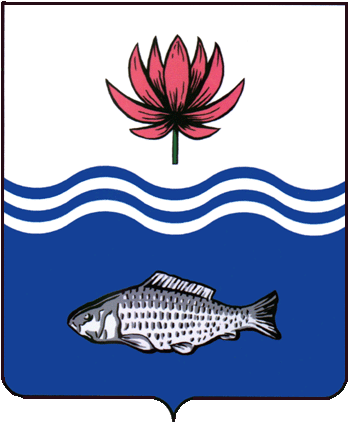 АДМИНИСТРАЦИЯ МО "ВОЛОДАРСКИЙ РАЙОН"АСТРАХАНСКОЙ ОБЛАСТИРАСПОРЯЖЕНИЕОб утверждении муниципального заданияМБУК «Централизованная библиотечная система»          В соответствии с Федеральным законом от 08.05.2010 г. № 83-ФЗ «О внесении изменений в отдельные законодательные акты Российской Федерации в  связи с совершенствованием правового положения государственных (муниципальных) учреждений» и  Федеральным законом от 12.01.1996 года                                        № 7-ФЗ « О некоммерческих организациях»:          1.Утвердить муниципальное задание МБУК «Централизованная библиотечная система» (Приложение №1).    	2.Отделу культуры, молодежи и туризма администрации МО "Володарский район" (Хасанова) осуществлять контроль за надлежащим исполнением МБУК "Централизованная библиотечная система" доведенного муниципального задания.          3. МБУК «Централизованная библиотечная система»  (Лепехина):        - обеспечить предоставление услуг в соответствии с доведенным муниципальным заданием;        -обеспечить соблюдение требований к качеству и объему предоставляемых муниципальных услуг.          4.Финансово - экономическому  управлению администрации МО «Володарский район» (Дюсембаева) осуществлять финансовое обеспечение выполнения установленного муниципального задания в виде субсидий бюджета МО «Володарский район».        	5.Сектору информационных технологий организационного отдела администрации МО "Володарский район" (Лукманов) разместить настоящее распоряжение на сайте администрации МО "Володарский район".	6.Контроль за исполнением настоящего распоряжения возложить на  заместителя главы администрации МО «Володарский район» по социальной политике Афанасьеву Т.А.Глава администрации                                                   	Б.Г.Миндиев Приложение № 1 к распоряжению администрацииМО «Володарский район» от 31.12.2015 г. № 1064-рМуниципальное задание  Муниципальное бюджетное учреждение культуры «Централизованная библиотечная система» на 2016 год и на плановый период  2017 и 2018г.1. Наименование муниципальной  услуги: Библиотечное обслуживание населения 2. Потребители муниципальной услуги: юридическое или физическое лицо, находящееся на территории района независимо от пола, возраста, национальности, образования, социального положения, политических убеждений и отношения к религии. Граждане имеют право на неоднократное обращение за получением муниципальной услуги, а также на одновременное получение нескольких муниципальных услуг.3. Показатели, характеризующие объем и (или) качество муниципальной услуги3.1. Показатели, характеризующие качество муниципальной услуги3.2.  Объем муниципальной услуги (в натуральных показателях)4. Порядок оказания муниципальной услуги  4.1. Нормативные правовые акты, регулирующие порядок оказания муниципальной услуги:1. Конституция Российской Федерации;  2. пп.16 п.1 ст.16 Федерального закона от 06.10.2003 № 131 – ФЗ «Об общих принципах организации местного самоуправления в Российской Федерации»; 3. Федеральный закон от 29.12.1994 № 78 –ФЗ «О библиотечном деле»; 4. Устав Муниципального бюджетного учреждения культуры «Централизованная библиотечная система» 5. Уставом МО «Володарский район»; 6. Положением  отдела культуры, молодежи и туризма  администрации  МО «Володарский район».4.2. Порядок  информирования  потенциальных  потребителей муниципальной услуги5. Основания для приостановления оказания муниципальной услуги:Несоответствие помещения санитарно-гигиеническим нормам и стандартам (п.2.4.3.12 раздела 2 СанПин 2.4.3.1186-03);	Несоответствие помещения пожарным нормам и требованиям (Федеральный Закон «О пожарной безопасности» №69-ФЗ от 18.11.1994г. Правила пожарной безопасности в Российской Федерации (ППБ 01-03) утвержденные Приказом МЧС РФ от 18.06.2003 №313)6. Основания  для досрочного прекращения исполнения муниципального задания:Ликвидация или реорганизация учреждения культуры.7. Предельные цены (тарифы) на оплату муниципальной услуги в случаях, если федеральным законом предусмотрено их оказание на платной основе:  7.1. Нормативный правовой акт, устанавливающий цены (тарифы) либо порядок их установления: 7.2. Орган, устанавливающий цены (тарифы): 7.3. Значение предельных цен (тарифов)8. Порядок контроля за исполнением муниципального задания:9. Требования к отчетности об исполнении муниципального задания9.1. Форма отчета об исполнении муниципального задания 9.2. Сроки представления отчетов об исполнении муниципального задания:Годовой отчет - Февраль месяц в очередном финансовом году;Ежеквартальный мониторинг – до 15 числа следующего квартала;Ежемесячный отчет – до 5 числа следующего месяца.9.3. Иные требования к отчетности об исполнении  муниципального задания: Отчётность об исполнении муниципального задания должна содержать всю совокупность информации, характеризующую результаты деятельности учреждений, в том числе: о результатах выполнения муниципального задания, о финансовом состоянии исполнителя муниципального задания, о состоянии и развитии имущества, эксплуатируемого исполнителем муниципального задания, о перспективах изменения объёмов оказания услуг.10.  Иная информация, необходимая для исполнения (контроля за исполнением) муниципального задания: При фактическом исполнении задания в меньшем объеме, чем это предусмотрено муниципальным заданием, или с качеством, не соответствующим установленному заданию, главный распорядитель бюджетных средств должен обеспечить изменение муниципального задания в случае изменения объема бюджетных ассигнований. Порядок корректировки муниципального задания и объемов финансового обеспечения установлен во временном порядке формирования и финансового обеспечения муниципальных заданий на оказание муниципальных услуг.	Верно:от 31.12.2015 г.N 1064-р№п/пНаименованиепоказателяЕдиницаизмеренияЗначение показателя качествамуниципальной услугиЗначение показателя качествамуниципальной услугиЗначение показателя качествамуниципальной услугиЗначение показателя качествамуниципальной услугиЗначение показателя качествамуниципальной услугиИсточник информации о значении показателя (исходные данные для его расчета)№п/пНаименованиепоказателяЕдиницаизмеренияотчетный финансовыйгод2015г.текущий финансовыйгод2016г.очередной финансовыйгод22017г.первый год планового периода2017г.второйгод планового периода2018г.Источник информации о значении показателя (исходные данные для его расчета)1.Библиотечный фондТыс. экз. 200,6200,0200,0200,0200,0Форма статистической отчетности  6-НК2.Количество новых поступлений на 1000 жителей Экз.53,653535353Форма статистической отчетности 6-НК3.Количество библиотек, имеющих выход в Интернет%1458,3%15161717Форма статистической отчетности 6-НК4.Книгообеспеченность на 1 жителя не менее 5 экз.Экз.4,24,24,24,24,2Форма статистической отчетности 6-НК5.Читаемость в среднем по МУК «ЦБС»  не менее 20 документовЭкз.28,228,228,228,228,2Форма статистической отчетности 6-НК6.Доля специалистов со специальным образованием - не менее 50 %%6464646464Форма статистической отчетности 6-НК7.Охват населения библиотечным обслуживанием не менее 35%%49,249,049,049,049,0Форма статистической отчетности 6-НК№п/пНаименованиепоказателяЕдиницаизмеренияЗначение показателя объема 
муниципальной услугиЗначение показателя объема 
муниципальной услугиЗначение показателя объема 
муниципальной услугиЗначение показателя объема 
муниципальной услугиЗначение показателя объема 
муниципальной услугиИсточник информации о значении показателя№п/пНаименованиепоказателяЕдиницаизмеренияотчетный финансовыйгод2015г.текущий финансовыйгод2016г.очередной финансовыйгод22017г.первый год планового периода2017г.второйгод планового периода 2018г.Источник информации о значении показателя1.Число зарегистрированных пользователейТыс.Человек (абсолютнаявеличина)2362422600226002260022600Форма статистической отчетности 6-НК2.Количество посещенийТыс.посещений в год (абсолютная величина)266296265000265000265000265000Форма статистической отчетности 6-НК3.Активность пользователей (количество посещений (П) на число зарегистрированных пользователей (Ч))А=П/Ч11,311,311,311,311,3Форма статистической отчетности 6-НК4.Число мероприятий, проведенных библиотекой (в т. ч. библиотечные уроки) Ед. (Абсолютная величина)15001500150015001500Форма 6-НК5.Количество информационных услуг:библиографические справки, индивидуальное информирование Ед. (Абсолютная величина)1215212000120001200012000Форма 6-НКЖурнал учета информационных услуг6.Площадь библиотечных помещений: кв.м.(Абсолютная величина)2633,52633,52633,52633,52633,5Форма 6-НК№п/пСпособ информированияСостав размещаемой (доводимой) информацииЧастота обновления информации1.Устное информированиеУслуги библиотеки, правила пользования, информация о книгах, план мероприятий, режим работыежедневно2.Информационные листы в читальном залеИнформация об услугах справочно-библиографического характера4 раза в год3.Проведение массовых мероприятийОбзоры, беседы, тематические, литературные вечера, урокиежемесячно4.Оформление книжных выставокТематические, юбилейные, персональныеежемесячно5.СМИ, сайт администрации района Объявления, приглашения, статьиЕжемесячно ( 2 раза)№ п/пВид услугиСтоимость услуги (руб.)1Работа в сети Интернет: самостоятельно с оператором4,5 и 6,5 руб. за мб2Работа на компьютере: самостоятельно с оператором16 руб. и 21 руб. за час3Набор текста на русском языке8 руб. за 1 страницу4Набор текста на русском языке с формулами, рисунками, графиками и т.д.12 руб. за 1 страницу5Набор текста на иностранном языке14руб. за 1 страницу6Набор текста на иностранном языке с формулами, рисунками, графиками и т.д.18 руб. за 1 страницу7Распечатка черно-белого текста, набранного клиентом или с Интернета4 руб. за 1 страницу8Распечатка цветного текста, набранного клиентом или с Интернета8 руб. за 1 страницу9Распечатка цветного текста, набранного клиентом или с Интернета с рисунками8 руб.+4 руб. за рисунок за 1 стр10Распечатка цветных изображений: до 50%, от 50%15руб. и 28 руб. за 1 страницу11Сканирование: без распознавания,  с распознаванием6 руб. и 10 руб. за 1 страницу12Запись на диск25 руб. за 1 диск13Ксерокопирование : черно-белое, цветное2 руб. и 8 руб. за 1 страницу14Создание слайдов, презентаций15 руб. за 1 слайд.15Изготовление бейджей: черно-белые, цветные5 руб. и 10 руб. за 10 бейджей на страницу16Изготовление визиток: черно-белые, цветные8 руб. и 15 руб. за 10 визиток на страницу17Стоимость CDR 700Мб18 руб. за диск18Стоимость бумаги: 80гр/м0,50 руб. за 1лист                              130гр/м  матовая4 руб.за 1 лист                              140гр/м  глянцевая8 руб.за 1 лист№п/пФорма контроляПериодичностьОрган местного самоуправления, осуществляющий контроль за оказанием муниципальной услуги1.Проверка соблюдения и исполнения положений Регламента на оказание услуги1 раз в кварталФинансово-экономическое управление администрации МО «Володарский район»; Отдел  культуры, молодежи и туризма  администрации МО « Володарский район»2.Оперативный контроль (по выявленным проблемным фактам и жалобам, касающимся качества предоставления услуг)ежемесячноОтдел  культуры, молодежи и туризма администрации МО « Володарский район»3.Мониторинг показателей деятельности учреждений культуры1 раз в кварталФинансово-экономическое управление администрации МО «Володарский район»; Отдел  культуры, молодежи и туризма  администрации МО « Володарский район»4.Мониторинг  по показателям статистической отчетностиежеквартальноМинистерство культуры Астраханской области; Финансово-экономическое управление администрации МО «Володарский район»5.Документально оформленные табеля учета рабочего времениежемесячноОтдел  культуры, молодежи и туризма администрации МО « Володарский район»№ п/пНаименованиепоказателяЕдиницаизмеренияЗначение, утвержденное в муниципальном задании на отчетный финансовый годФактическое значение за отчетный финансовый годХарактеристика причин отклонения от запланированных значенийИсточник(и) информации о фактическом значении показателяБиблиотечный фондТыс. экз.213,6220,6--Количество новых поступлений на 1000 жителей Экз.4553,6--Количество библиотек, имеющих выход в Интернет%1114(58,3%)--Книгообеспеченность на 1 жителя не менее 5 экз.Экз.4,34,2--Читаемость в среднем по МУК МЦБ  не менее 20 документовЭкз.28,328,2--Доля специалистов со специальным образованием - не менее 50 %%6364--Охват населения библиотечным обслуживанием не менее 35%%49,249,2--Число зарегистрированных пользователейТыс.человек23,623,6--Количество посещенийТыс.посещений в год281,6266,3--Активность пользователей (количество посещений (П) на число зарегистрированных пользователей (Ч))А=П/Ч11,311,3--